OPIS PRZEDMIOTU ZAMÓWIENIAElbląskie Przedsiębiorstwo Energetyki Cieplnej Sp. z o. o. zleca wykonanie usługi, w tym wizualizacja oklejenia szyb wewnętrznych folią oszronioną w pomieszczeniach Spółki znajdujących się na parterze budynku biurowca w Elblągu ul. Fabryczna 3.Przedmiotem zamówienia jest dostawa i usługa wizualizacji oraz oklejenia folią oszronioną szyb, drzwi szklanych w pomieszczeniach znajdujących się na parterze 
w budynku biurowca, którego właścicielem jest Elbląskie Przedsiębiorstwo Energetyki Cieplnej sp. z o. o. w Elblągu ul. Fabryczna 3.Folia oszroniona z lekko chropowatą fakturą, w kolorze białym, dając efekt mrożonego szkła, rozpraszająca światło dzienne, odporna na zarysowania. Przyklejana na szyby 
od strony wewnętrznej. Folia ma przesłonić widok do wnętrza pomieszczenia. 
Po usunięciu folii szyba będzie w stanie niezmienionym. Odporna na wodę, warunki atmosferyczne. Szyby z naklejoną folią można myć.Prace konieczne przy wykonaniu usługi:Odtłuszczenie powierzchni.Docięcie formatek.Aplikacja folii.Szyby w oknach i drzwiach oklejone wzorem typu „zazdroska - paski”, szyby dolne 
i górne - pełne oklejenie - bez wzorów.Konieczne wykonanie wizji lokalnej, celem dokonania obmiaru przedmiotu zamówienia. Przed sporządzeniem oferty konieczne jest przeprowadzenie wizji lokalnej po uprzednim umówieniu się z p. Agnieszką Marcinowską, tel.: 55 61 13 353 oraz 
509-284-604.Usługa ma być wykonana na poniższych witrynach i drzwiach. Łączna liczba drzwi - 
4 sztuki, okna - 12 sztuk. Różne wymiary szyb w witrynach i drzwiach: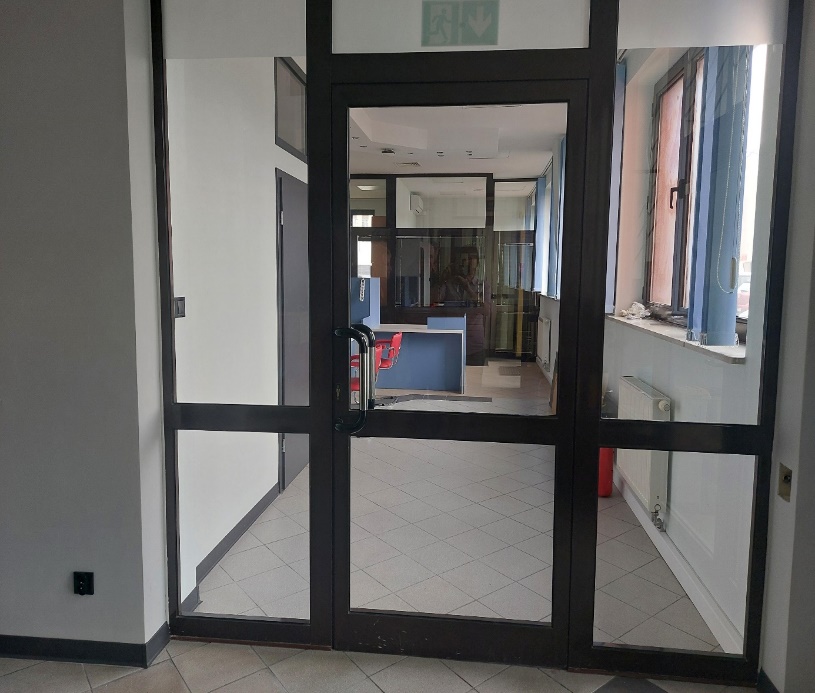 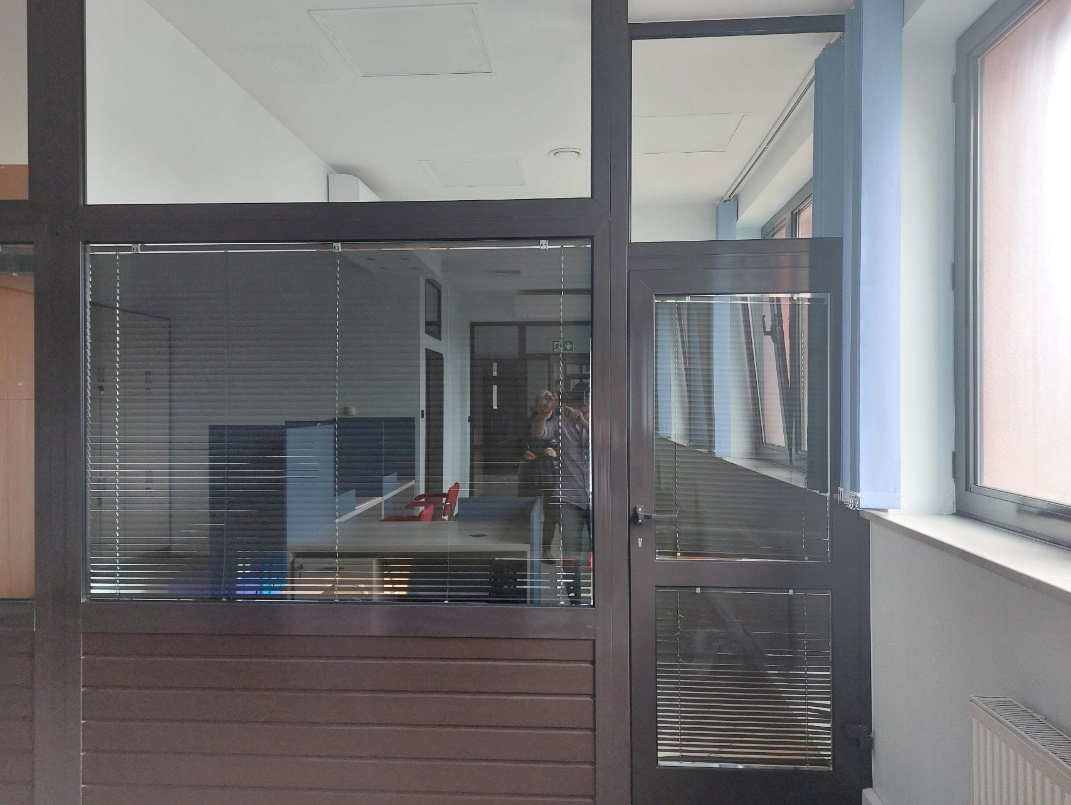 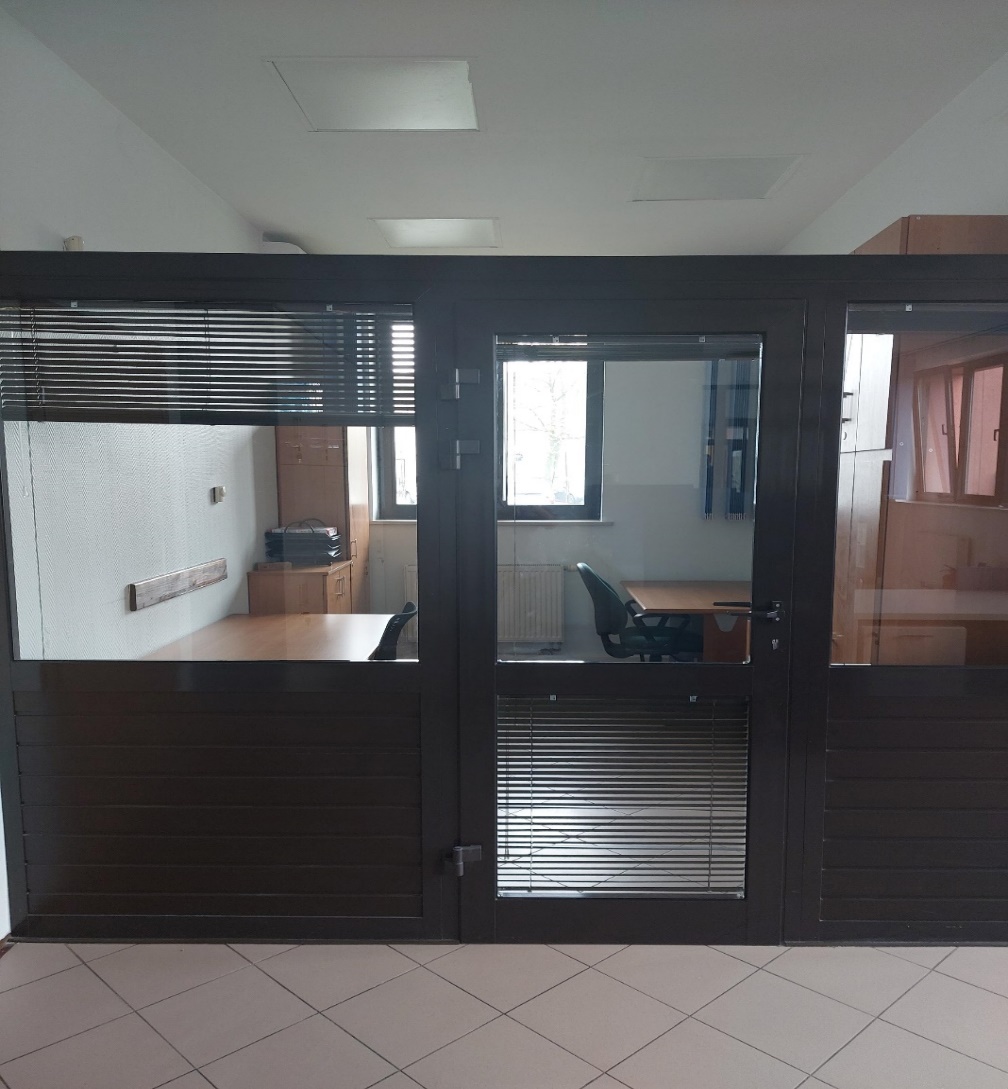 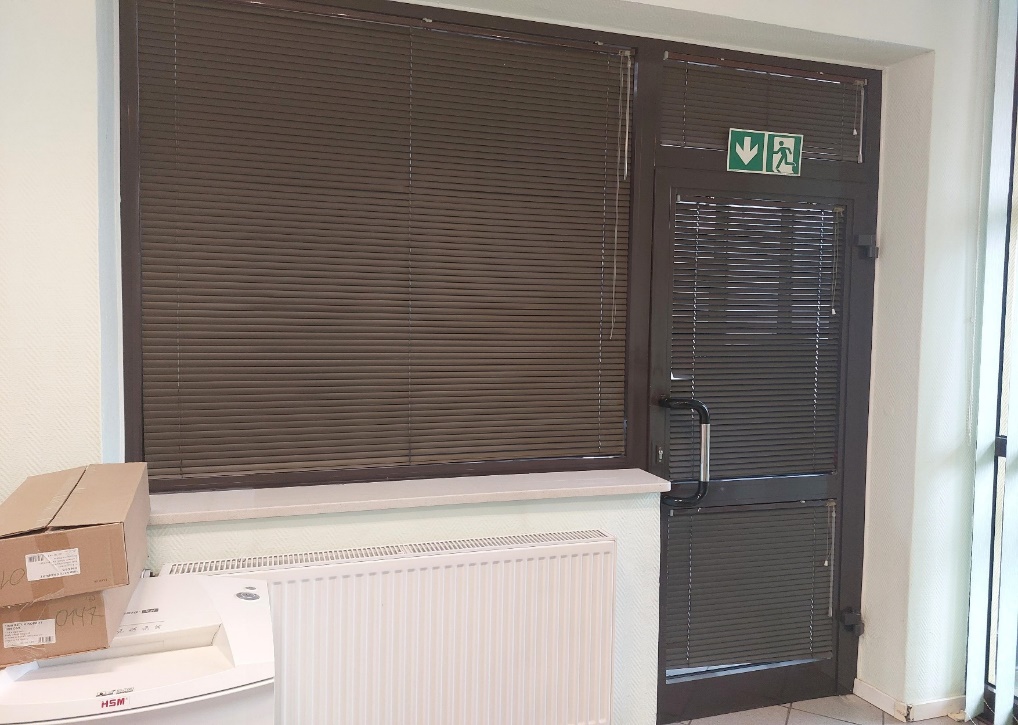 Wykonawca uzgodni z Zamawiającym miejsce składowania odpadów, które Wykonawca zagospodaruje we własnym zakresie.Realizacja przedmiotu zamówienia nastąpi w terminie zaoferowanym 
przez Wykonawcę. Za dzień realizacji przedmiotu zamówienia uznany będzie dzień, 
w którym nastąpi przekazanie miejsca realizacji usługi dla Wykonawcy.Prace będą  realizowane w godzinach pracy Zamawiającego tj. od 8.00 do 15.00, 
w dniach od poniedziałku do piątku, z wyłączeniem dni ustawowo wolnych od pracy.Wykonawca winien zawiadomić telefonicznie upoważnionego pracownika Zamawiającego, na co najmniej 2 dni robocze wcześniej, o  braku możliwości kontynuowania prac z przyczyn niezależnych od Zamawiającego.Odebranie prac zostanie potwierdzone przez Zamawiającego protokołem 
zdawczo-odbiorczy.Wykonawca udziela Zamawiającemu gwarancji przez okres 24 miesięcy na wykonany przedmiot zamówienia, obowiązującej od momentu przekazania do użytku, licząc 
od dnia podpisania protokołu zdawczo-odbiorczego obejmującego swym zakresem realizacje całości zamówienia. Gwarancja obejmuje pełen zakres prac. Warunki realizacji zamówienia:Wykonawca oświadcza, że:posiada uprawnienia oraz posiada niezbędną wiedzę i doświadczenie 
do należytego wykonania Usługi,dysponuje potencjałem technicznym i osobami z odpowiednimi uprawnieniami niezbędnymi do wykonania Usługi. Wykonawca nie może przekazać wykonania Usługi podwykonawcom. Wykonawca zobowiązuje się do wykonania Usługi zgodnie z posiadaną wiedzą, doświadczeniem, zachowaniem należytej staranności wymaganej od podmiotu, który w ramach prowadzonej działalności gospodarczej, wykonuje usługi 
w zakresie wskazanym powyżej. Usługa zostanie wykonana w terminie do dnia 26.04.2024 r.Podstawą do wystawienia przez Wykonawcę faktury VAT/rachunku  
za wykonanie Usługi jest terminowe wykonanie przedmiotowych prac.Wynagrodzenie wypłacone zostanie na podstawie prawidłowo wystawionej faktury VAT/rachunku, płatnej/płatnego w terminie 30 dni od daty doręczenia dokumentu księgowego do siedziby Zamawiającego. Za datę zapłaty wynagrodzenia przyjmuje się datę obciążenia rachunku bankowego Wykonawcy. 